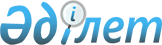 2010 жылғы 15 желтоқсандағы "Талдықорған қаласының 2011-2013 жылдарға арналған бюджеті туралы" N 212 шешіміне өзгерістер мен толықтырулар енгізу туралы
					
			Күшін жойған
			
			
		
					Алматы облысы Талдықорған қалалық мәслихатының 2011 жылғы 13 сәуірдегі N 251 шешімі. Алматы облысының Әділет департаменті Талдықорған қаласының Әділет басқармасында 2011 жылы 21 сәуірде N 2-1-141 тіркелді. Күші жойылды - Алматы облысы Талдықорған қалалық мәслихатының 2012 жылғы 22 мамырдағы № 44 шешімімен      Ескерту. Күші жойылды - Алматы облысы Талдықорған қалалық мәслихатының 22.05.2012 № 44 шешімімен.

      РҚАО ескертпесі.

      Мәтінде авторлық орфография және пунктуация сақталған.       

Қазақстан Республикасының Бюджеттік Кодексінің 106-бабының 2-тармағының 4)-тармақшасына, 109-бабының 5-тармағына және Қазақстан Республикасының "Қазақстан Республикасындағы жергілікті мемлекеттік басқару және өзін-өзі басқару туралы" Заңының 6-бабының 1-тармағының 1)-тармақшасына сәйкес, Талдықорған қалалық мәслихаты ШЕШІМ ҚАБЫЛДАДЫ:



      1. Талдықорған қалалық мәслихатының 2010 жылғы 15 желтоқсандағы "Талдықорған қаласының 2011-2013 жылдарға арналған бюджеті туралы" N 212 шешіміне (2010 жылғы 30 желтоқсанында Талдықорған қаласының Әділет басқармасында нормативтік құқықтық актілердің Мемлекеттік тізілімінде 2-1-134 нөмірімен тіркелген, 2011 жылғы 7 қаңтардағы N 2 "Талдықорған" газетінде жарияланған), Талдықорған қалалық мәслихатының 2011 жылғы 18 ақпанындағы "2010 жылғы 15 желтоқсандағы "Талдықорған қаласының 2011-2013 жылдарға арналған бюджеті туралы N 212 шешіміне өзгерістер мен толықтырулар енгізу туралы" N 236, (2011 жылғы 28 ақпанында Талдықорған қаласының Әділет басқармасында нормативтік құқықтық актілердің Мемлекеттік тізілімінде 2-1-137 нөмірімен тіркелген, 2011 жылғы 11 наурыздағы N 11 "Талдықорған" газетінде жарияланған), Талдықорған қалалық мәслихатының 2011 жылғы 25 наурыздағы "2010 жылғы 15 желтоқсандағы "Талдықорған қаласының 2011-2013 жылдарға арналған бюджеті туралы N 212 шешіміне өзгерістер мен толықтырулар енгізу туралы" N 245, (2011 жылғы 8 сәуірінде Талдықорған қаласының Әділет басқармасында нормативтік құқықтық актілердің Мемлекеттік тізілімінде 2-1-140 нөмірімен тіркелген, 2011 жылғы 14 сәуірдегі N 17 "Талдықорған" газетінде жарияланған) келесі өзгерістер мен толықтырулар енгізілсін:



      1-тармақта:



      "1) Кірістер" деген жол бойынша "12733616" саны "12914335" санына ауыстырылсын;

      "салықтық түсімдер" деген жол бойынша "886047" саны "1012522" санына ауыстырылсын;

      "салықтық емес түсiмдер" деген жол бойынша "95000" саны "95280" санына ауыстырылсын;

      "негізгі капиталды сатудан түсетін түсімдер" деген жол бойынша "82837" саны "100082" санына ауыстырылсын;

      "трансферттердің түсімдері" деген жол бойынша "11669732" саны "11706451" санына ауыстырылсын;

      "ағымдағы нысаналы трансферттер" деген жол бойынша "1164400" саны "1179811" санына ауыстырылсын;

      "нысаналы даму трансферттері" деген жол бойынша "3887317" саны "3908625" санына ауыстырылсын.



      "2) шығындар" деген жол бойынша "12933767" саны "13108486" санына ауыстырылсын.



      "5) бюджеттің тапшылығы (профициті)" деген жол бойынша ""-507695" саны "-501695" санына ауыстырылсын.



      "6) бюджеттің тапшылығын қаржыландыру (профицитті пайдалану)" деген жол бойынша "507695" саны "501695" санына ауыстырылсын;

      "қарыздар түсімі" деген жол бойынша "388106" саны "382106" санына ауыстырылсын.



      2-тармақта:

      "мемлекеттік коммуналдық тұрғын үй қорының тұрғын үй құрылысы және (немесе) сатып алу" деген жол бойынша "720059" саны "722251" санына ауыстырылсын;

      "коммуналдық шаруашылығын дамыту" деген жол бойынша "1391386" саны "1410502" санына ауыстырылсын;

      "аудан (облыстық маңызы бар қала) ауқымындағы төтенше жағдайлардың алдын алу және оларды жою" деген жол бойынша "69400" саны "63491" санына ауыстырылсын;

      келесі мазмұндағы жолдар толықтырылсын:

      "жұмыспен қамту және әлеуметтік бағдарламалар бөлімінің әкімшілік ғимаратын күрделі жөндеу 21320 мың теңге".



      5-тармақта:

      "жалпы сипаттағы мемлекеттiк қызметтер" деген жол бойынша "283379" саны "206982" санына ауыстырылсын;

      "қорғаныс" деген жол бойынша "954376" саны "955876" санына ауыстырылсын;

      "қоғамдық тәртіп, қауіпсіздік, құқықтық, сот, қылмыстық-атқару қызметі" деген жол бойынша "73841" саны "69681" санына ауыстырылсын;

      "бiлiм беру" деген жол бойынша "3650297" саны "3703727" санына ауыстырылсын, оның ішінде "жалпы білім беру" деген жол бойынша "2557946" саны "2563618" санына ауыстырылсын;

      "әлеуметтiк көмек және әлеуметтiк қамсыздандыру" деген жол бойынша "792233" саны "818848" санына ауыстырылсын;

      "тұрғын үй-коммуналдық шаруашылық" деген жол бойынша "5345487" саны "5481713" санына ауыстырылсын;

      "мәдениет, спорт, туризм және ақпараттық кеңістiк" деген жол бойынша "196267" саны "208294" санына ауыстырылсын;

      "ауыл, су, орман, балық шаруашылығы, ерекше қорғалатын табиғи аумақтар, қоршаған ортаны және жануарлар дүниесін қорғау, жер қатынастары" деген жол бойынша "57157" саны "57263" санына ауыстырылсын;

      "көлiк және коммуникация" деген жол бойынша "1386195" саны "1365917" санына ауыстырылсын;

      "басқалар" деген жол бойынша "88098" саны "133748" санына ауыстырылсын.



      2. Көрсетілген шешімнің 1-қосымшасы осы шешімнің 1-қосымшасына сәйкес жаңа редакцияда баяндалсын.



      3. Осы шешім 2011 жылдың 1 қаңтарынан бастап қолданысқа енгізіледі.      Кезектен тыс 33

      сессияның төрағасы                         Ә. Алпысбаев      Қалалық мәслихаттың

      хатшысы                                    М. Бопазов      КЕЛІСІЛДІ:      Қалалық экономика, бюджеттік

      жоспарлау және кәсіпкерлік

      бөлімінің бастығы                          Мәженов Қайрат Рысханұлы

      13 сәуір 2011 жыл

Қалалық мәслихаттың 2011 жылғы

13 сәуірдегі "2010 жылғы

15 желтоқсандағы "Талдықорған

қаласының 2011-2013 жылдарға

арналған бюджеті туралы"

N 212 шешіміне өзгерістер мен

толықтырулар енгізу туралы"

N 251 шешіміне

1-қосымшаҚалалық мәслихаттың 2010 жылғы

15 желтоқсандағы "Талдықорған

қаласының 2011-2013 жылдарға

арналған бюджеті туралы"

N 212 шешіміне

1-қосымша 

Талдықорған қаласының 2011 жылғы бюджеті
					© 2012. Қазақстан Республикасы Әділет министрлігінің «Қазақстан Республикасының Заңнама және құқықтық ақпарат институты» ШЖҚ РМК
				СанатыСанатыСанатыСанатыСомасыСыныпСыныпСыныпСомасыІшкіІшкіСомасыА Т А У ЫА Т А У ЫСомасыI. Кірістер129143351Салықтық түсімдер10125224Меншiкке салынатын салықтар5378751Мүлiкке салынатын салықтар2420003Жер салығы950004Көлiк құралдарына салынатын салық2005755Бірыңғай жер салығы3005Тауарларға, жұмыстарға және қызметтерге салынатын iшкi салықтар1127252Акциздер240253Табиғи және басқа да ресурстарды пайдаланғаны үшiн түсетiн түсiмдер150004Кәсiпкерлiк және кәсiби қызметтi жүргiзгенi үшiн алынатын алымдар557005Ойын бизнесіне салық180008Заңдық мәнді іс-әрекеттерді жасағаны және (немесе) оған уәкілеттігі бар мемлекеттік органдар немесе лауазымды адамдар құжаттар бергені үшін алынатын міндетті төлемдер3619221Мемлекеттік баж3619222Салықтық емес түсiмдер952801Мемлекеттік меншіктен түсетін кірістер200001Мемлекеттік кәсіпорындардың таза кірісі бөлігінің түсімдері100005Мемлекет меншігіндегі мүлікті жалға беруден түсетін кірістер100003Мемлекеттік бюджеттен қаржыландырылатын мемлекеттік мекемелер ұйымдастыратын мемлекеттік сатып алуды өткізуден түсетін ақша түсімдері5001Мемлекеттік бюджеттен қаржыландырылатын мемлекеттік мекемелер ұйымдастыратын мемлекеттік сатып алуды өткізуден түсетін ақша түсімдері5004Мемлекеттік бюджеттен қаржыландырылатын, сондай-ақ Қазақстан Республикасы Ұлттық Банкінің бюджетінен (шығыстар сметасынан) ұсталатын және қаржыландырылатын мемлекеттік мекемелер салатын айыппұлдар, өсімпұлдар, санкциялар, өндіріп алулар545001Мұнай секторы ұйымдарынан түсетін түсімдерді қоспағанда, мемлекеттік бюджеттен қаржыландырылатын, сондай-ақ Қазақстан Республикасы Ұлттық Банкінің бюджетінен (шығыстар сметасынан) ұсталатын және қаржыландырылатын мемлекеттік мекемелер салатын айыппұлдар, өсімпұлдар, санкциялар, өндіріп алулар545006Басқа да салықтық емес түсiмдер202801Басқа да салықтық емес түсiмдер202803Негізгі капиталды сатудан түсетін түсімдер1000821Мемлекеттік мекемелерге бекітілген мемлекеттік мүлікті сату92451Мемлекеттік мекемелерге бекітілген мемлекеттік мүлікті сату92453Жердi және материалдық емес активтердi сату908371Жерді сату570002Материалдық емес активтерді сату338374Трансферттердің түсімдері117064512Мемлекеттiк басқарудың жоғары тұрған органдарынан түсетiн трансферттер117064512Облыстық бюджеттен түсетiн трансферттер11706451Функционалдық топФункционалдық топФункционалдық топФункционалдық топФункционалдық топСомасы

(мың теңге)Кіші функцияКіші функцияКіші функцияКіші функцияСомасы

(мың теңге)Бюджеттік бағдарламалардың әкімшісіБюджеттік бағдарламалардың әкімшісіБюджеттік бағдарламалардың әкімшісіСомасы

(мың теңге)БағдарламаБағдарламаСомасы

(мың теңге)Кіші бағдарламаСомасы

(мың теңге)А Т А У ЫСомасы

(мың теңге)II. Шығындар1310848601Жалпы сипаттағы мемлекеттiк қызметтер2069821Мемлекеттiк басқарудың жалпы функцияларын

орындайтын өкiлдi, атқарушы және басқа

органдар157429112Аудан (облыстық маңызы бар қала)

мәслихатының аппараты14818001Аудан (облыстық маңызы бар қала)

мәслихатының қызметін қамтамасыз ету

жөніндегі қызметтер14818122Аудан (облыстық маңызы бар қала) әкімінің

аппараты121425001Аудан (облыстық маңызы бар қала) әкімінің

қызметін қамтамасыз ету жөніндегі қызметтер80258003Мемлекеттік органдардың күрделі шығыстары41167123Қаладағы аудан, аудандық маңызы бар қала,

кент, ауыл (село), ауылдық (селолық) округ

әкімінің аппараты21186001Қаладағы аудан, аудандық маңызы бар қаланың,

кент, ауыл (село), ауылдық (селолық) округ

әкімінің қызметін қамтамасыз ету жөніндегі

қызметтер211862Қаржылық қызмет17769452Ауданның (облыстық маңызы бар қаланың) қаржы

бөлімі17769001Аудандық бюджетті орындау және коммуналдық

меншікті (облыстық маңызы бар қала)

саласындағы мемлекеттік саясатты іске асыру

жөніндегі қызметтер15500003Салық салу мақсатында мүлікті бағалауды

жүргізу1969018Мемлекеттік органдардың күрделі шығыстары3005Жоспарлау және статистикалық қызмет31784476Ауданның (облыстық маңызы бар қаланың)

экономика және бюджеттік жоспарлау

кәсіпкерлік бөлімі31784001Экономикалық саясатты, мемлекеттік жоспарлау

жүйесін қалыптастыру және дамыту және

ауданды (облыстық маңызы бар қаланы) басқару

саласындағы мемлекеттік саясатты іске асыру

жөніндегі қызметтер26484003Мемлекеттік органдардың күрделі шығыстары530002Қорғаныс9558761Әскери мұқтаждар2326122Аудан (облыстық маңызы бар қала) әкімінің

аппараты2326005Жалпыға бірдей әскери міндетті атқару

шеңберіндегі іс-шаралар23262Төтенше жағдайлар жөнiндегi жұмыстарды

ұйымдастыру953550122Аудан (облыстық маңызы бар қала) әкімінің

аппараты953550006Аудан (облыстық маңызы бар қала) ауқымындағы

төтенше жағдайлардың алдын алу және оларды

жою95355003Қоғамдық тәртіп, қауіпсіздік, құқықтық, сот,

қылмыстық-атқару қызметі696811Құқық қорғау қызметi69681458Ауданның (облыстық маңызы бар қаланың)

тұрғын үй-коммуналдық шаруашылығы,

жолаушылар көлігі және автомобиль жолдары

бөлімі69681021Елдi мекендерде жол жүрісі қауiпсiздiгін

қамтамасыз ету6968104Бiлiм беру37037271Мектепке дейiнгi тәрбие және оқыту562064471Ауданның (облыстық маңызы бар қаланың)

білім, дене шынықтыру және спорт бөлімі562064003Мектепке дейінгі тәрбие ұйымдарының қызметін

қамтамасыз ету515488025Мектеп мұғалімдеріне және мектепке дейінгі

ұйымдардың тәрбиешілеріне біліктілік санаты

үшін қосымша ақы көлемін ұлғайту465752Бастауыш, негізгі орта және жалпы орта білім

беру2708059123Қаладағы аудан, аудандық маңызы бар қала,

кент, ауыл (село), ауылдық (селолық) округ

әкімінің аппараты1936005Ауылдық (селолық) жерлерде балаларды

мектепке дейін тегін алып баруды және кері

алып келуді ұйымдастыру1936471Ауданның (облыстық маңызы бар қаланың)

білім, дене шынықтыру және спорт бөлімі2706123004Жалпы білім беру2563618005Балалар мен жеткіншектерге қосымша білім

беру1425059Бiлiм беру саласындағы өзге де қызметтер433604467Ауданның (облыстық маңызы бар қаланың)

құрылыс бөлімі330767037Білім беру объектілерін салу және

реконструкциялау330767471Ауданның (облыстық маңызы бар қаланың)

білім, дене шынықтыру және спорт бөлімі102837008Ауданның (облыстық маңызы бар қаланың)

мемлекеттік білім беру мекемелерінде білім

беру жүйесін ақпараттандыру30401009Ауданның (облыстық маңызы бар қаланың)

мемлекеттік білім беру мекемелер үшін

оқулықтар мен оқу-әдiстемелiк кешендерді

сатып алу және жеткізу31050010Аудандық (қалалық) ауқымдағы мектеп

олимпиадаларын және мектептен тыс

іс-шараларды өткiзу2587020Жетім баланы (жетім балаларды) және

ата-аналарының қамқорынсыз қалған баланы

(балаларды) күтіп-ұстауға асыраушыларына ай

сайынғы ақшалай қаражат төлемдері34927023Үйде оқытылатын мүгедек балаларды жабдықпен,

бағдарламалық қамтыммен қамтамасыз ету387206Әлеуметтiк көмек және әлеуметтiк

қамсыздандыру8188482Әлеуметтiк көмек753431451Ауданның (облыстық маңызы бар қаланың)

жұмыспен қамту және әлеуметтік бағдарламалар

бөлімі612795002Еңбекпен қамту бағдарламасы116560004Ауылдық жерлерде тұратын денсаулық сақтау,

білім беру, әлеуметтік қамтамасыз ету,

мәдениет және спорт мамандарына отын сатып

алуға Қазақстан Республикасының заңнамасына

сәйкес әлеуметтік көмек көрсету2381005Мемлекеттік атаулы әлеуметтік көмек24348006Тұрғын үй көмегі49742007Жергілікті өкілетті органдардың шешімі

бойынша мұқтаж азаматтардың жекелеген

топтарына әлеуметтік көмек37633010Үйден тәрбиеленіп оқытылатын мүгедек

балаларды материалдық қамтамасыз ету9132014Мұқтаж азаматтарға үйде әлеуметтiк көмек

көрсету2704901618 жасқа дейінгі балаларға мемлекеттік

жәрдемақылар45534017Мүгедектерді оңалту жеке бағдарламасына

сәйкес, мұқтаж мүгедектерді міндетті

гигиеналық құралдарымен қамтамасыз етуге

және ымдау тілі мамандарының, жеке

көмекшілердің қызмет көрсету71230023Жұмыспен қамту орталықтарының қызметін

қамтамасыз ету229186471Ауданның (облыстық маңызы бар қаланың)

білім, дене шынықтыру және спорт бөлімі140636012Жергілікті өкілді органдардың шешімі бойынша

білім беру ұйымдарының күндізгі оқу

нысанында мен тәрбиеленушілерді қоғамдық

көлікте (таксиден басқа) жеңілдікпен жол

жүру түрінде әлеуметтік қолдау1406369Әлеуметтiк көмек және әлеуметтiк қамтамасыз

ету салаларындағы өзге де қызметтер65417451Ауданның (облыстық маңызы бар қаланың)

жұмыспен қамту және әлеуметтік бағдарламалар

бөлімі65417001Жергілікті деңгейде халық үшін әлеуметтік

бағдарламаларды жұмыспен қамтуды қамтамасыз

етуді іске асыру саласындағы мемлекеттік

саясатты іске асыру жөніндегі қызметтер38238011Жәрдемақыларды және басқа да әлеуметтік

төлемдерді есептеу, төлеу мен жеткізу

бойынша қызметтерге ақы төлеу4484021Мемлекеттік органдардың күрделі шығыстары2269507Тұрғын үй-коммуналдық шаруашылық54817131Тұрғын үй шаруашылығы1892426458Ауданның (облыстық маңызы бар қаланың)

тұрғын үй-коммуналдық шаруашылығы,

жолаушылар көлігі және автомобиль жолдары

бөлімі102856002Мемлекеттiк қажеттiлiктер үшiн жер

учаскелерiн алып қою, соның iшiнде сатып алу

жолымен алып қою және осыған байланысты

жылжымайтын мүлiктi иелiктен айыру98949003Мемлекеттік тұрғын үй қорының сақталуын

ұйымдастыру407004Азаматтардың жекелеген санаттарын тұрғын

үймен қамтамасыз ету3500467Ауданның (облыстық маңызы бар қаланың)

құрылыс бөлімі1789570003Мемлекеттік коммуналдық тұрғын үй қорының

тұрғын үй құрылысы және (немесе) сатып алу722251004Инженерлік коммуникациялық инфрақұрылымды

дамыту, жайластыру және (немесе) сатып алу690929019Тұрғын үй салу3763902Коммуналдық шаруашылық2159100458Ауданның (облыстық маңызы бар қаланың)

тұрғын үй-коммуналдық шаруашылығы,

жолаушылар көлігі және автомобиль жолдары бөлімі1762600012Сумен жабдықтау және су бөлу жүйесінің

қызмет етуі7000026Ауданның (облыстық маңызы бар қаланың)

коммуналдық меншігіндегі жылу жүйелерін

қолдануды ұйымдастыру101052027Ауданның (облыстық маңызы бар қаланың)

коммуналдық меншігіндегі газ жүйелерін

қолдануды ұйымдастыру102424028Коммуналдық шаруашылығын дамыту1019602029Сумен жабдықтау жүйесін дамыту532522467Ауданның (облыстық маңызы бар қаланың)

құрылыс бөлімі396500005Коммуналдық шаруашылығын дамыту3965003Елді-мекендерді көркейту1430187458Ауданның (облыстық маңызы бар қаланың)

тұрғын үй-коммуналдық шаруашылығы,

жолаушылар көлігі және автомобиль жолдары

бөлімі1430187015Елдi мекендердегі көшелердi жарықтандыру249207016Елдi мекендердiң санитариясын қамтамасыз ету108774017Жерлеу орындарын күтiп-ұстау және туысы

жоқтарды жерлеу40824018Елдi мекендердi абаттандыру және

көгалдандыру103138208Мәдениет, спорт, туризм және ақпараттық

кеңістiк2082941Мәдениет саласындағы қызмет38179478Ауданның (облыстық маңызы бар қаланың) ішкі

саясат, мәдениет және тілдерді дамыту бөлімі38179009Мәдени-демалыс жұмысын қолдау381792Спорт22552471Ауданның (облыстық маңызы бар қаланың)

білім, дене шынықтыру және спорт бөлімі17552014Аудандық (облыстық маңызы бар қалалық)

деңгейде спорттық жарыстар өткiзу14952015Әртүрлi спорт түрлерi бойынша аудан

(облыстық маңызы бар қала) құрама

командаларының мүшелерiн дайындау және

олардың облыстық спорт жарыстарына қатысуы2600467Ауданның (облыстық маңызы бар қаланың)

құрылыс бөлімі5000008Спорт объектілерін дамыту50003Ақпараттық кеңiстiк132894478Ауданның (облыстық маңызы бар қаланың) ішкі

саясат, мәдениет және тілдерді дамыту бөлімі132894005Газеттер мен журналдар арқылы мемлекеттік

ақпараттық саясат жүргізу жөніндегі

қызметтер22540006Телерадио хабарларын тарату арқылы

мемлекеттік ақпараттық саясатты жүргізу

жөніндегі қызметтер4695007Аудандық (қалалық) кiтапханалардың жұмыс

iстеуi101501008Мемлекеттік тілді және Қазақстан

халықтарының басқа да тілдерін дамыту41589Мәдениет, спорт, туризм және ақпараттық

кеңiстiктi ұйымдастыру жөнiндегi өзге де

қызметтер14669478Ауданның (облыстық маңызы бар қаланың) ішкі

саясат, мәдениет және тілдерді дамыту бөлімі14669001Ақпаратты, мемлекеттілікті нығайту және

азаматтардың әлеуметтік сенімділігін

қалыптастыру саласында жергілікті деңгейде

мемлекеттік саясатты іске асыру жөніндегі

қызметтер12984004Жастар саясаты саласындағы өңірлік

бағдарламаларды iске асыру168510Ауыл, су, орман, балық шаруашылығы, ерекше

қорғалатын табиғи аумақтар, қоршаған ортаны

және жануарлар дүниесін қорғау, жер

қатынастары572631Ауыл шаруашылығы9829474Ауданның (облыстық маңызы бар қаланың) ауыл

шаруашылығы және ветеринария бөлімі8925001Жергілікті деңгейде ауыл шаруашылығы және

ветеринария саласындағы мемлекеттік саясатты

іске асыру жөніндегі қызметтер7783007Қаңғыбас иттер мен мысықтарды аулауды және

жоюды ұйымдастыру440008Алып қойылатын және жойылатын ауру

жануарлардың, жануарлардан алынатын өнімдер

мен шикізаттың құнын иелеріне өтеу491011Жануарлардың энзоотиялық аурулары бойынша

ветеринариялық іс-шараларды жүргізу211476Ауданның (облыстық маңызы бар қаланың)

экономика және бюджеттік жоспарлау

кәсіпкерлік бөлімі904099Республикалық бюджеттен берілетін нысаналы

трансферттер есебінен ауылдық елді мекендер

саласының мамандарын әлеуметтік қолдау

шараларын іске асыру9046Жер қатынастары37496463Ауданның (облыстық маңызы бар қаланың) жер

қатынастары бөлімі37496001Аудан (облыстық маңызы бар қала) аумағында

жер қатынастарын реттеу саласындағы

мемлекеттік саясатты іске асыру жөніндегі

қызметтер12855004Жердi аймақтарға бөлу жөнiндегi жұмыстарды

ұйымдастыру8535006Аудандық маңызы бар қалалардың, кенттердiң,

ауылдардың (селолардың), ауылдық (селолық)

округтердiң шекарасын белгiлеу кезiнде

жүргiзiлетiн жерге орналастыру12456007Мемлекеттік органдардың күрделі шығыстары36509Ауыл, су, орман, балық шаруашылығы және

қоршаған ортаны қорғау мен жер қатынастары

саласындағы өзге де қызметтер9938474Ауданның (облыстық маңызы бар қаланың) ауыл

шаруашылығы және ветеринария бөлімі9934013Эпизоотияға қарсы іс-шаралар жүргізу993811Өнеркәсіп, сәулет, қала құрылысы және

құрылыс қызметі1013702Сәулет, қала құрылысы және құрылыс қызметі101370467Ауданның (облыстық маңызы бар қаланың)

құрылыс бөлімі15996001Жергілікті деңгейде құрылыс саласындағы

мемлекеттік саясатты іске асыру жөніндегі

қызметтер15696017Мемлекеттік органдардың күрделі шығыстары300468Ауданның (облыстық маңызы бар қаланың)

сәулет және қала құрылысы бөлімі85374001Жергілікті деңгейде сәулет және қала

құрылысы саласындағы мемлекеттік саясатты

іске асыру жөніндегі қызметтер8074003Ауданның қала құрылысы даму аумағын және

елді мекендердің бас жоспарлары схемаларын

әзірлеу76900004Мемлекеттік органдардың күрделі шығыстары40012Көлiк және коммуникация13659171Автомобиль көлiгi1365917458Ауданның (облыстық маңызы бар қаланың)

тұрғын үй-коммуналдық шаруашылығы,

жолаушылар көлігі және автомобиль жолдары

бөлімі1365917023Автомобиль жолдарының жұмыс істеуін

қамтамасыз ету136591713Басқалар1337483Кәсiпкерлiк қызметтi қолдау және

бәсекелестікті қорғау4000476Ауданның (облыстық маңызы бар қаланың)

экономика және бюджеттік жоспарлау

кәсіпкерлік бөлімі4000005Кәсіпкерлік қызметті қолдау40009Басқалар129748451Ауданның (облыстық маңызы бар қаланың)

жұмыспен қамту және әлеуметтік бағдарламалар

бөлімі20904022"Бизнестің жол картасы - 2020" бағдарламасы

шеңберінде жеке кәсіпкерлікті қолдау20904452Ауданның (облыстық маңызы бар қаланың) қаржы

бөлімі10638012Ауданның (облыстық маңызы бар қаланың)

жергілікті атқарушы органының резерві10638458Ауданның (облыстық маңызы бар қаланың)

тұрғын үй-коммуналдық шаруашылығы,

жолаушылар көлігі және автомобиль жолдары

бөлімі63671001Жергілікті деңгейде тұрғын үй-коммуналдық

шаруашылығы, жолаушылар көлігі және

автомобиль жолдары саласындағы мемлекеттік

саясатты іске асыру жөніндегі қызметтер30421013Мемлекеттік органдардың күрделі шығыстары33250471Ауданның (облыстық маңызы бар қаланың)

білім, дене шынықтыру және спорт бөлімі27535001Білім, дене шынықтыру және спорт бөлімі

қызметін қамтамасыз ету27035018Мемлекеттік органдардың күрделі шығыстары500476Ауданның (облыстық маңызы бар қаланың)

экономика және бюджеттік жоспарлау

кәсіпкерлік бөлімі7000006Жергілікті бюджеттік инвестициялық

жобалардың және концессиялық жобалардың

техникалық-экономикалық негіздемелерін

әзірлеу және оған сараптама жүргізу700015Трансферттер50671Трансферттер5067452Ауданның (облыстық маңызы бар қаланың) қаржы

бөлімі5067006Нысаналы пайдаланылмаған (толық

пайдаланылмаған) трансферттерді қайтару5067Функционалдық топФункционалдық топФункционалдық топФункционалдық топФункционалдық топФункционалдық топСомасы

(мың теңге)Кіші функцияКіші функцияКіші функцияКіші функцияКіші функцияСомасы

(мың теңге)Бюджеттік бағдарламалардың әкімшісіБюджеттік бағдарламалардың әкімшісіБюджеттік бағдарламалардың әкімшісіБюджеттік бағдарламалардың әкімшісіСомасы

(мың теңге)БағдарламаБағдарламаБағдарламаСомасы

(мың теңге)Кіші бағдарламаКіші бағдарламаСомасы

(мың теңге)А Т А У ЫСомасы

(мың теңге)III. Таза бюджеттік кредиттер5544Бюджеттік кредиттер571610Ауыл, су, орман, балық шаруашылығы, ерекше қорғалатын табиғи аумақтар, қоршаған ортаны және жануарлар дүниесін қорғау, жер қатынастары57161Ауыл шаруашылығы5716476Ауданның (облыстық маңызы бар қаланың) экономика және бюджеттік жоспарлау кәсіпкерлік бөлімі5716004Ауылдық елді мекендердің әлеуметтік саласының мамандарын әлеуметтік қолдау шараларын іске асыру үшін бюджеттік кредиттер5716СанатыСанатыСанатыСанатыСанатыСанатыСомасы

(мың теңге)СыныпСыныпСыныпСыныпСыныпСомасы

(мың теңге)Ішкі сыныпІшкі сыныпІшкі сыныпІшкі сыныпСомасы

(мың теңге)А Т А У ЫА Т А У ЫСомасы

(мың теңге)Бюджеттік кредиттерді өтеу1725Бюджеттік кредиттерді өтеу1721Бюджеттік кредиттерді өтеу1721Мемлекеттік бюджеттен берілген бюджеттік кредиттерді өтеу172Функционалдық топФункционалдық топФункционалдық топФункционалдық топФункционалдық топСомасы

(мың теңге)Кіші функцияКіші функцияКіші функцияКіші функцияСомасы

(мың теңге)Бюджеттік бағдарламалардың әкімшісіБюджеттік бағдарламалардың әкімшісіБюджеттік бағдарламалардың әкімшісіСомасы

(мың теңге)Бюджеттік бағдарламалардың әкімшісіБюджеттік бағдарламалардың әкімшісіСомасы

(мың теңге)А Т А У ЫСомасы

(мың теңге)IV. Қаржы активтерімен жасалатын операциялар бойынша сальдо302000Қаржы активтерін сатып алу30200013Басқалар3020009Басқалар302000452Ауданның (облыстық маңызы бар қаланың) қаржы бөлімі30200014Заңды тұлғалардың жарғылық капиталын қалыптастыру немесе ұлғайту302000СанатыСанатыСанатыСанатыСанатыСомасы

(мың теңге)СыныпСыныпСыныпСыныпСомасы

(мың теңге)Ішкі сыныпІшкі сыныпІшкі сыныпСомасы

(мың теңге)А Т А У ЫА Т А У ЫСомасы

(мың теңге)V.Бюджеттің тапшылығы (профициті)-501695VI.Бюджеттің тапшылығын қаржыландыру (профицитті пайдалану)5016957Қарыздар түсімі3821061Мемлекеттік ішкі қарыздар3821062Қарыз алу келісім-шарттары3821068Бюджет қаражаттарының пайдаланылатын қалдықтары4383321Бюджет қаражаты қалдықтары4383321Бюджет қаражатының бос қалдықтары438332Функционалдық топФункционалдық топФункционалдық топФункционалдық топФункционалдық топСомасы

(мың теңге)Кіші функцияКіші функцияКіші функцияКіші функцияСомасы

(мың теңге)Бюджеттік бағдарламалардың әкімшісіБюджеттік бағдарламалардың әкімшісіБюджеттік бағдарламалардың әкімшісіСомасы

(мың теңге)БағдарламаБағдарламаСомасы

(мың теңге)А Т А У ЫСомасы

(мың теңге)16Қарыздарды өтеу3187431Қарыздарды өтеу318743452Ауданның (облыстық маңызы бар қаланың) қаржы бөлімі3187438Жергілікті атқарушы органның жоғары тұрған бюджет алдындағы борышын өтеу318743